NEWS RELEASECOBBLESTONE HOTELS, LLC BREAKS GROUND IN JULESBURG, COLORADO.      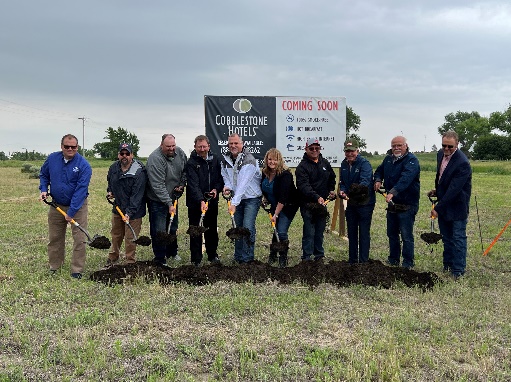 June 12, 2023 – Neenah, WI – Cobblestone Hotels celebrated the groundbreaking of their new hotel that is coming soon to Julesburg, Colorado. Members of the community of Julesburg and larger Sedgewick County gathered alongside representatives from Cobblestone Hotels to speak on the journey of bringing the Cobblestone Inn & Suites to Julesburg. Speakers from the Sedgwick County Chamber of Commerce, the Sedgwick County Economic Development Committee, and the Town of Julesburg spoke on the impact that bringing this hotel to Julesburg would have on the community. Representatives from the Points West Community Bank and the Stretesky Foundation were also in attendance to voice their support and share their vision for the hotel.The ceremony kicked off with a few words from Tim Shefchik, Vice President of Development for Cobblestone Hotels, who expressed his gratitude to the many organizations who worked tirelessly to get this project off the ground. Rhonda Graham with the Sedgwick County Chamber of Commerce was the next to speak. Graham expressed her gratitude on behalf of the Chamber of Commerce and the Sedgwick County EDC, to all of those who helped to bring this hotel to Julesburg, and who in turn have taken action to support the growth and improvement of Julesburg and Sedgwick County. Don Schneider with the County Commissioners echoed this sentiment, saying “It’s only the beginning of what’s going to happen out here”. The Stretesky Foundation has been a major supporter of bringing the hotel to Julesburg, and, in cooperation with Rick Jenkins, secured the land where the future hotel will reside. David Carlson, speaking on behalf of the Stretesky Foundation, said “We feel that this hotel can be the start of some great improvements to this interchange”, citing major area events and attractions that bring thousands of visitors to Julesburg each year. The Cobblestone Inn & Suites will play a large part in supporting the lodging needs of these visitors and will keep business local to Julesburg and Sedgwick County. This hotel will be a 58 room, three story facility. Guests will be able to enjoy Cobblestone’s consistent amenities, such as 24-hour Seattle’s Best Coffee service, high-speed internet access, and a complimentary hot breakfast each morning. Guestrooms will be equipped with flat-panel televisions, microwaves, refrigerators, and in-room personal coffee brewers. The Cobblestone Inn & Suites – Julesburg will also host a business center, fitness center, onsite convenience store, and meeting room to meet the needs of both locals and travelers who are seeking lodging in Julesburg and the surrounding area. Jeremy Griesbach, President of Development for Cobblestone Hotels, closed out the ceremony by thanking all of those who made it possible to bring Cobblestone to Julesburg. “Without everybody working together, this whole Cobblestone dream does not work” Griesbach said. This Inn & Suites will be the tenth Cobblestone hotel in the state of Colorado.The Cobblestone Inn & Suites will be located at 21365 County Road 28 in the town of Julesburg. This property is being constructed by BriMark Builders and managed by Slate Hospitality Group.For updates on the progress of this location and others, please “like” Cobblestone Hotels on Facebook: https://www.facebook.com/cobblestonehotels/.About Cobblestone HotelsBased in Neenah, WI Cobblestone Hotels, LLC is a leading upper-midscale hotel brand with over 168 hotels open, under construction, or in development in 29 states. The company continues to pride itself in filling the lodging needs of communities through its upper mid-scale new build brand. Signature amenities include high-speed Internet access, complimentary breakfast, convenience store, fitness centers, business centers, and more.Cobblestone Hotels includes Cobblestone Hotels & Suites, Cobblestone Inn & Suites, Boarders Inn & Suites, Centerstone Hotels, and KeyWest Hotels. For development information please visit www.CobblestoneFranchising.com.Cobblestone Hotels offers the Cobblestone Rewards frequent stayer program where guests receive ten points for every dollar spent, and can be redeemed as award nights, or with other redemption partners. For more information visit www.CobblestoneRewards.comContact: marketing@staycobblestone.com